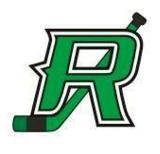 ROCKY MINOR HOCKEYANNUAL GENERAL MEETING MINUTESAPRIL 2, 2019ROCKY PRESBYTERIAN CHURCHThere were 42 people who signed in for attendance.Call to Order:Meeting called to order at 7:03 pm.Additions to the Agenda:NoneMeeting Minutes:Trish Datema read the minutes from the April 24, 2018 RMHA AGM. Tracy Vanderaa made a motion to accept the minutes as presented, Desmond Kleinscroth seconded, motion carried.Treasurers Report:Rob Sims presented and explained the financial statement. RMHA is expected to see a loss of approximately $8000.00-$10000.00 this year. Rob asked if there were any questions regarding the income statement, there were none. Rob made a motion to accept the financial statement as presented, Wendall seconded, motion carried.Rob notified that there are many team accounts still open, managers must get their bond records in and team start up fees and attendance in immediately.Ice costs will increase 2% for the 2019/20, and 2% for the 2020/21, & 2% for the 2021/22 season.Apparel went smoother this year than it has in the past. There was some major issues with TBS this year. TBS’s contract expires this year and local businesses have been approached about submitting quotes, 2 other outside businesses have also been approached for the same.Rob asked if there were any suggestions to help make the bond process better, none was given.President/Vice President Report:President absent, VP gave the report.Wes will stay on for his full term, finishing out the upcoming 2019/20 season when his term will officially expire.Permission to try out forms must be filled out and sent to Wes ASAP. Wes will not guarantee any last-minute requests will get done by the time they are needed. If this form is not filled out, the player will not be permitted on the ice to try out.Cranbrook, B.C. is applying to join the CAHL league. Only teams in the Atom to Midget divisions, and only for their tier 1 and 2 teams. Voting will take place at the April 8, 2019 CAHL AGM.All Initiation and Novice teams will be playing half ice starting the 2019/20 season. This is a Hockey Alberta rule, not an association rule. Parents in these divisions are asked to keep smaller siblings out of the dressing rooms as much as possible as there will most likely be 2-4 teams trying to get ready in one dressing room at a time.Scott apologized for the way the season went for the novice group and stated that communication will be better next season.There is possibly a Junior B team coming to Rocky Mountain House, this will impact RMHA’s ability to obtain the ice we have currently been using.Registrar’s Report:Projections for the 2019/20 season are:Midget: 43 players, 5 goalies.Bantam: 31 players, 4 goalies.PeeWee: 41 players, 5 goalies.Atom: 42 players, 3 goalies.Novice: 34Initiation: 6There are a total of 12 females that are currently registered with the West Central Wildcats, birth years ranging from 2003 to 2008CAHL is looking at making a U15 division. There will be lots of travel involved with this. RMHA has a lot of players that fit this age criteria.New Business:Trish read the notice of motions. There were a few questions asked and clarified. And an amendment made. Doug Laut made a motion to accept the Notice of Motions with the amendments, Rob seconded, motion carried. Rule #’s and rationales are as follows:Rule A1-revise rules to correspond with Hockey Alberta’s defined divisionsRule A2-revise rules to correspond with Hockey Alberta’s defined divisionsRule A4(h)-to accommodate the increase in ice costsRule A5(a)-to provide consistency for volunteer hour tracking and reimbursementRule A5(e)-refunds can not be held and applied to the following season’s feesRule B1(c)-to clarify duties related to team officialsRule B1(k)-to minimize confusion when teams are being madeRule B2(b)-revised to correspond to Hockey Alberta rulesRule C1(b)-revised for clarificationRule D2(f)-to clarify responsibility of manager dutiesRule D2(g)-to cap expenses for parents/guardiansRule G(d)-to clarify where RMHA receives money to purchase socksRule G(e)-TABLED THE DISCUSSION FOR A BOARD MEETING AT A LATER DATERule G(h)-to clarify North Central Zone Referees Committee rule on minimum age requirements of refereesRule G(j)-to clarify the injury reporting procedure/processElections:Vice President:Nominees: Scott Austad and Corrie-Jo Robinson. Corrie-Jo declined to let her name stand. Scott Austad is the Vice President by acclamation.Treasurer: Nominees: Tasha Steel, Charla Morley-declined, Rob Sims-declined, and Erin Hoiland. Erin is the treasurer by majority vote.Coach Coordinator:Nominees: Wendall Mason and Kyle Austad-declined. Wendall is the coach coordinator by acclamation.Clinic & Risk Management Coordinator:Nominees: Corrie-Jo Robinson and Tasha Steel. Corrie-Jo is the clinic & risk management coordinator by majority vote.Midget Director:Nominees: Carrie OpdenDries, Tasha Steel, and Isabelle Christiansen-declined. Carrie OpdenDries is the midget director by majority vote.Bantam Director:Nominees: Lennis Maxwell-declined and Jeremy Armson-declined. Bantam Director position remains open for the time being and will be appointed at a later date.PeeWee Director:Nominees: Teresa Johnson-declined, Elyse Morin-declined, Kyle Austad-declined, and Jen Klassen. Jen Klassen is the PeeWee Director by acclamation.Atom Director:Nominees: Heather McLellan. Heather is the Atom Director by acclamation.Novice Director:Nominees: Kelsey Baird, Kiza Trentham-declined. Kelsey Baird is the Novice Director by acclamation.Initiation Director:Nominees: Kiza Trentham. Kiza is the Initiation Director by acclamation.Scott made a motion to destroy the ballots, Jonathon OpdenDries seconded, motion carried.Other positions to be filledReferee in Chief- Cary Madsen will stay on as the RICCAHL Director-CAHL Governor (2 are needed)Jonathon OpdenDries has volunteeredOne spot still openWCMHA Governor- Apparel Assistant-Charla Morley will stay on.Equipment Assistant-Sherryl White has volunteered.Adjournment:Scott motioned to adjourn the meeting, Cary seconded, motion carried. Meeting adjourned at 8:26 pm.